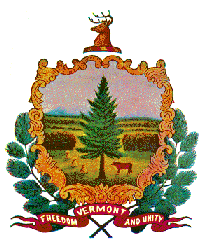 Two options for sending in this paperwork:Fax your application packet to:(802) 241-5560- or -Mail your application packet to:									Vermont Department of Public SafetyAttention: Mobile Data Program									45 State Drive – Redstone Building									Waterbury, Vermont 05671-1300Vermont Department of Public Safety Remote Network Access User’s AgreementI agree to the following conditions:Once this signed agreement is submitted and approved, I will be given remote access to the DPS network.I will use my DPS Password, which I will not reveal to anyone.  I will not write it down in any way.If I think someone has learned my Password, I will notify the Vermont Department of Public Safety Help Desk immediately by calling (802) 241-5525.I will not allow any unauthorized users to access the VIBRS network (Spillman, CAD, Criminal Records, VLETS, Vermont Incident Based Reporting System Home Page, etc.) using login. As soon as my need for system access is concluded, I will notify the Vermont Department of Public Safety Help Desk so they can deactivate it.  Authorization:The undersigned verifies that the user named above has a valid business reason for remote access.Name: ___________________________________Address: _________________________________City: ____________________________________State: ____________________________________Zip: _____________________________________Place the information below on your Agency LetterheadVERMONT CRIME INFORMATION CENTERFINGERPRINT AUTHORIZATION CERTIFICATELAW ENFORCEMENT USE ONLY***This form MUST be included with fingerprints when submitted to VCIC***Fingerprints will not be processed without ALL necessary paperwork.Agency Code: ________________REASON FINGERPRINTED: (ONLY CHECK ONE REASON) CRIMINAL JUSTICE EMPLOYMENT      NCIC RULES & REGS    REMOTE NETWORK ACCESSNAME:____________________________________________________________________________________	 Last				First			MiddleMAIDEN/OTHER NAMES USED:_______________________________________________________________________DOB:___________________________ SSN:_________________________________ GENDER:   FEMALE   MALEPOB:____________________________________________________________________________________________________	Town				              State				CountryTELEPHONE NUMBER:__________________________________________________________________________________In addition to Vermont I have resided or been employed in the following states: (If applicable, circle appropriate states)AL   CO   DE   GA   HI   ID   IL   IN   IA   KY   LA   MD   MA   MN   MS   MO   MT   NB(NE)   NV   NH   NM   OH   OR   PA   RI   SC   TN   UT   WV   WY Applicant Signature:___________________________________________________________________________________Agency Staff Signature:_________________________________________________      Date:____________________IDENTIFICATION CENTER USE ONLY:TVT:____________________________________________ 	Date Printed:________________________________IDENT CENTER STAFF – Mail these forms to:VCIC – 45 State Drive, Waterbury VT 05671    Attn: Record Check Program Name:Email Address:Signature:Date Signed:Phone:Authorized by:Agency:Title:Email Address:Authorizing Signature:Date Signed:Phone:Current Location: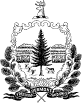 Vermont Department of Public Safety     
SECURID CLEARANCE FORMVermont Department of Public Safety     
SECURID CLEARANCE FORMVermont Department of Public Safety     
SECURID CLEARANCE FORMVermont Department of Public Safety     
SECURID CLEARANCE FORMVermont Department of Public Safety     
SECURID CLEARANCE FORMVermont Department of Public Safety     
SECURID CLEARANCE FORMVermont Department of Public Safety     
SECURID CLEARANCE FORMVermont Department of Public Safety     
SECURID CLEARANCE FORMVermont Department of Public Safety     
SECURID CLEARANCE FORMVermont Department of Public Safety     
SECURID CLEARANCE FORMVermont Department of Public Safety     
SECURID CLEARANCE FORMVermont Department of Public Safety     
SECURID CLEARANCE FORMPERSONAL INFORMATIONPERSONAL INFORMATIONPERSONAL INFORMATIONPERSONAL INFORMATIONPERSONAL INFORMATIONPERSONAL INFORMATIONPERSONAL INFORMATIONPERSONAL INFORMATIONPERSONAL INFORMATIONPERSONAL INFORMATIONPERSONAL INFORMATIONPERSONAL INFORMATIONPERSONAL INFORMATIONFirst NameFirst NameFirst NameMIMILast NameLast NameLast NameLast NameLast NameMaiden/Alias NameMaiden/Alias NameMaiden/Alias NameDOBDOBSex Male  FemaleSex Male  FemaleSex Male  FemaleSex Male  FemaleSex Male  FemaleSex Male  FemaleSocial Security #Social Security #RaceRaceRaceOther states/countries in which you have lived:Other states/countries in which you have lived:Other states/countries in which you have lived:Other states/countries in which you have lived:Other states/countries in which you have lived:Other states/countries in which you have lived:Other states/countries in which you have lived:Other states/countries in which you have lived:Other states/countries in which you have lived:Other states/countries in which you have lived:Other states/countries in which you have lived:Other states/countries in which you have lived:Other states/countries in which you have lived:Employee #Employee #Employee #Employee #Employee #Employee #Date of HireDate of HireDate of HireDate of Hire Civilian 
 Sworn Civilian 
 Sworn Civilian 
 SwornWork StationWork StationWork StationWork StationAgencyAgencyAgencyAgencyAgencyDepartmentDepartmentJob TitleJob TitleI understand that remote access will be authorized, pending a completion of a fingerprint-supported criminal history, performed by the Vermont Crime Information Center.  I further acknowledge that my authorization for a remote access may be denied as a result of such record checks. With regards to criminal history information, I understand that I have the right to appeal any results of the criminal record checks by writing to the Vermont Crime Information Center, Department of Public Safety, 45 State Drive, Waterbury, Vermont, 05671-1300.By signing below, I consent to this process.Applicant signature:  ______________________________________        Date: _____________- OR -I certify that the applicant was fingerprinted by this agency on _____ / _____ / _____ as part of a pre-employment background investigation; documentation is on file at this agency; and also attest that they meet all the requirements to allow access to restricted criminal justice information as defined by the FBI CJIS security policy, specifically sections 5.6.3; 5.12.1.1 & 5.12. 1.2  ( Full policy available at: https://www.fbi.gov/services/cjis/cjis-security-policy-resource-center )Supervisor/Authorized signature: ____________________ Printed Name: ____________________ Date: ___/___/___I understand that remote access will be authorized, pending a completion of a fingerprint-supported criminal history, performed by the Vermont Crime Information Center.  I further acknowledge that my authorization for a remote access may be denied as a result of such record checks. With regards to criminal history information, I understand that I have the right to appeal any results of the criminal record checks by writing to the Vermont Crime Information Center, Department of Public Safety, 45 State Drive, Waterbury, Vermont, 05671-1300.By signing below, I consent to this process.Applicant signature:  ______________________________________        Date: _____________- OR -I certify that the applicant was fingerprinted by this agency on _____ / _____ / _____ as part of a pre-employment background investigation; documentation is on file at this agency; and also attest that they meet all the requirements to allow access to restricted criminal justice information as defined by the FBI CJIS security policy, specifically sections 5.6.3; 5.12.1.1 & 5.12. 1.2  ( Full policy available at: https://www.fbi.gov/services/cjis/cjis-security-policy-resource-center )Supervisor/Authorized signature: ____________________ Printed Name: ____________________ Date: ___/___/___I understand that remote access will be authorized, pending a completion of a fingerprint-supported criminal history, performed by the Vermont Crime Information Center.  I further acknowledge that my authorization for a remote access may be denied as a result of such record checks. With regards to criminal history information, I understand that I have the right to appeal any results of the criminal record checks by writing to the Vermont Crime Information Center, Department of Public Safety, 45 State Drive, Waterbury, Vermont, 05671-1300.By signing below, I consent to this process.Applicant signature:  ______________________________________        Date: _____________- OR -I certify that the applicant was fingerprinted by this agency on _____ / _____ / _____ as part of a pre-employment background investigation; documentation is on file at this agency; and also attest that they meet all the requirements to allow access to restricted criminal justice information as defined by the FBI CJIS security policy, specifically sections 5.6.3; 5.12.1.1 & 5.12. 1.2  ( Full policy available at: https://www.fbi.gov/services/cjis/cjis-security-policy-resource-center )Supervisor/Authorized signature: ____________________ Printed Name: ____________________ Date: ___/___/___I understand that remote access will be authorized, pending a completion of a fingerprint-supported criminal history, performed by the Vermont Crime Information Center.  I further acknowledge that my authorization for a remote access may be denied as a result of such record checks. With regards to criminal history information, I understand that I have the right to appeal any results of the criminal record checks by writing to the Vermont Crime Information Center, Department of Public Safety, 45 State Drive, Waterbury, Vermont, 05671-1300.By signing below, I consent to this process.Applicant signature:  ______________________________________        Date: _____________- OR -I certify that the applicant was fingerprinted by this agency on _____ / _____ / _____ as part of a pre-employment background investigation; documentation is on file at this agency; and also attest that they meet all the requirements to allow access to restricted criminal justice information as defined by the FBI CJIS security policy, specifically sections 5.6.3; 5.12.1.1 & 5.12. 1.2  ( Full policy available at: https://www.fbi.gov/services/cjis/cjis-security-policy-resource-center )Supervisor/Authorized signature: ____________________ Printed Name: ____________________ Date: ___/___/___I understand that remote access will be authorized, pending a completion of a fingerprint-supported criminal history, performed by the Vermont Crime Information Center.  I further acknowledge that my authorization for a remote access may be denied as a result of such record checks. With regards to criminal history information, I understand that I have the right to appeal any results of the criminal record checks by writing to the Vermont Crime Information Center, Department of Public Safety, 45 State Drive, Waterbury, Vermont, 05671-1300.By signing below, I consent to this process.Applicant signature:  ______________________________________        Date: _____________- OR -I certify that the applicant was fingerprinted by this agency on _____ / _____ / _____ as part of a pre-employment background investigation; documentation is on file at this agency; and also attest that they meet all the requirements to allow access to restricted criminal justice information as defined by the FBI CJIS security policy, specifically sections 5.6.3; 5.12.1.1 & 5.12. 1.2  ( Full policy available at: https://www.fbi.gov/services/cjis/cjis-security-policy-resource-center )Supervisor/Authorized signature: ____________________ Printed Name: ____________________ Date: ___/___/___I understand that remote access will be authorized, pending a completion of a fingerprint-supported criminal history, performed by the Vermont Crime Information Center.  I further acknowledge that my authorization for a remote access may be denied as a result of such record checks. With regards to criminal history information, I understand that I have the right to appeal any results of the criminal record checks by writing to the Vermont Crime Information Center, Department of Public Safety, 45 State Drive, Waterbury, Vermont, 05671-1300.By signing below, I consent to this process.Applicant signature:  ______________________________________        Date: _____________- OR -I certify that the applicant was fingerprinted by this agency on _____ / _____ / _____ as part of a pre-employment background investigation; documentation is on file at this agency; and also attest that they meet all the requirements to allow access to restricted criminal justice information as defined by the FBI CJIS security policy, specifically sections 5.6.3; 5.12.1.1 & 5.12. 1.2  ( Full policy available at: https://www.fbi.gov/services/cjis/cjis-security-policy-resource-center )Supervisor/Authorized signature: ____________________ Printed Name: ____________________ Date: ___/___/___I understand that remote access will be authorized, pending a completion of a fingerprint-supported criminal history, performed by the Vermont Crime Information Center.  I further acknowledge that my authorization for a remote access may be denied as a result of such record checks. With regards to criminal history information, I understand that I have the right to appeal any results of the criminal record checks by writing to the Vermont Crime Information Center, Department of Public Safety, 45 State Drive, Waterbury, Vermont, 05671-1300.By signing below, I consent to this process.Applicant signature:  ______________________________________        Date: _____________- OR -I certify that the applicant was fingerprinted by this agency on _____ / _____ / _____ as part of a pre-employment background investigation; documentation is on file at this agency; and also attest that they meet all the requirements to allow access to restricted criminal justice information as defined by the FBI CJIS security policy, specifically sections 5.6.3; 5.12.1.1 & 5.12. 1.2  ( Full policy available at: https://www.fbi.gov/services/cjis/cjis-security-policy-resource-center )Supervisor/Authorized signature: ____________________ Printed Name: ____________________ Date: ___/___/___I understand that remote access will be authorized, pending a completion of a fingerprint-supported criminal history, performed by the Vermont Crime Information Center.  I further acknowledge that my authorization for a remote access may be denied as a result of such record checks. With regards to criminal history information, I understand that I have the right to appeal any results of the criminal record checks by writing to the Vermont Crime Information Center, Department of Public Safety, 45 State Drive, Waterbury, Vermont, 05671-1300.By signing below, I consent to this process.Applicant signature:  ______________________________________        Date: _____________- OR -I certify that the applicant was fingerprinted by this agency on _____ / _____ / _____ as part of a pre-employment background investigation; documentation is on file at this agency; and also attest that they meet all the requirements to allow access to restricted criminal justice information as defined by the FBI CJIS security policy, specifically sections 5.6.3; 5.12.1.1 & 5.12. 1.2  ( Full policy available at: https://www.fbi.gov/services/cjis/cjis-security-policy-resource-center )Supervisor/Authorized signature: ____________________ Printed Name: ____________________ Date: ___/___/___I understand that remote access will be authorized, pending a completion of a fingerprint-supported criminal history, performed by the Vermont Crime Information Center.  I further acknowledge that my authorization for a remote access may be denied as a result of such record checks. With regards to criminal history information, I understand that I have the right to appeal any results of the criminal record checks by writing to the Vermont Crime Information Center, Department of Public Safety, 45 State Drive, Waterbury, Vermont, 05671-1300.By signing below, I consent to this process.Applicant signature:  ______________________________________        Date: _____________- OR -I certify that the applicant was fingerprinted by this agency on _____ / _____ / _____ as part of a pre-employment background investigation; documentation is on file at this agency; and also attest that they meet all the requirements to allow access to restricted criminal justice information as defined by the FBI CJIS security policy, specifically sections 5.6.3; 5.12.1.1 & 5.12. 1.2  ( Full policy available at: https://www.fbi.gov/services/cjis/cjis-security-policy-resource-center )Supervisor/Authorized signature: ____________________ Printed Name: ____________________ Date: ___/___/___I understand that remote access will be authorized, pending a completion of a fingerprint-supported criminal history, performed by the Vermont Crime Information Center.  I further acknowledge that my authorization for a remote access may be denied as a result of such record checks. With regards to criminal history information, I understand that I have the right to appeal any results of the criminal record checks by writing to the Vermont Crime Information Center, Department of Public Safety, 45 State Drive, Waterbury, Vermont, 05671-1300.By signing below, I consent to this process.Applicant signature:  ______________________________________        Date: _____________- OR -I certify that the applicant was fingerprinted by this agency on _____ / _____ / _____ as part of a pre-employment background investigation; documentation is on file at this agency; and also attest that they meet all the requirements to allow access to restricted criminal justice information as defined by the FBI CJIS security policy, specifically sections 5.6.3; 5.12.1.1 & 5.12. 1.2  ( Full policy available at: https://www.fbi.gov/services/cjis/cjis-security-policy-resource-center )Supervisor/Authorized signature: ____________________ Printed Name: ____________________ Date: ___/___/___I understand that remote access will be authorized, pending a completion of a fingerprint-supported criminal history, performed by the Vermont Crime Information Center.  I further acknowledge that my authorization for a remote access may be denied as a result of such record checks. With regards to criminal history information, I understand that I have the right to appeal any results of the criminal record checks by writing to the Vermont Crime Information Center, Department of Public Safety, 45 State Drive, Waterbury, Vermont, 05671-1300.By signing below, I consent to this process.Applicant signature:  ______________________________________        Date: _____________- OR -I certify that the applicant was fingerprinted by this agency on _____ / _____ / _____ as part of a pre-employment background investigation; documentation is on file at this agency; and also attest that they meet all the requirements to allow access to restricted criminal justice information as defined by the FBI CJIS security policy, specifically sections 5.6.3; 5.12.1.1 & 5.12. 1.2  ( Full policy available at: https://www.fbi.gov/services/cjis/cjis-security-policy-resource-center )Supervisor/Authorized signature: ____________________ Printed Name: ____________________ Date: ___/___/___I understand that remote access will be authorized, pending a completion of a fingerprint-supported criminal history, performed by the Vermont Crime Information Center.  I further acknowledge that my authorization for a remote access may be denied as a result of such record checks. With regards to criminal history information, I understand that I have the right to appeal any results of the criminal record checks by writing to the Vermont Crime Information Center, Department of Public Safety, 45 State Drive, Waterbury, Vermont, 05671-1300.By signing below, I consent to this process.Applicant signature:  ______________________________________        Date: _____________- OR -I certify that the applicant was fingerprinted by this agency on _____ / _____ / _____ as part of a pre-employment background investigation; documentation is on file at this agency; and also attest that they meet all the requirements to allow access to restricted criminal justice information as defined by the FBI CJIS security policy, specifically sections 5.6.3; 5.12.1.1 & 5.12. 1.2  ( Full policy available at: https://www.fbi.gov/services/cjis/cjis-security-policy-resource-center )Supervisor/Authorized signature: ____________________ Printed Name: ____________________ Date: ___/___/___I understand that remote access will be authorized, pending a completion of a fingerprint-supported criminal history, performed by the Vermont Crime Information Center.  I further acknowledge that my authorization for a remote access may be denied as a result of such record checks. With regards to criminal history information, I understand that I have the right to appeal any results of the criminal record checks by writing to the Vermont Crime Information Center, Department of Public Safety, 45 State Drive, Waterbury, Vermont, 05671-1300.By signing below, I consent to this process.Applicant signature:  ______________________________________        Date: _____________- OR -I certify that the applicant was fingerprinted by this agency on _____ / _____ / _____ as part of a pre-employment background investigation; documentation is on file at this agency; and also attest that they meet all the requirements to allow access to restricted criminal justice information as defined by the FBI CJIS security policy, specifically sections 5.6.3; 5.12.1.1 & 5.12. 1.2  ( Full policy available at: https://www.fbi.gov/services/cjis/cjis-security-policy-resource-center )Supervisor/Authorized signature: ____________________ Printed Name: ____________________ Date: ___/___/___PLEASE CHECK ONE: I am an existing employee of a criminal justice agency. I am a new employee of a criminal justice agency. I am an employee of a non-criminal justice agency. PLEASE CHECK ONE: I am an existing employee of a criminal justice agency. I am a new employee of a criminal justice agency. I am an employee of a non-criminal justice agency. PLEASE CHECK ONE: I am an existing employee of a criminal justice agency. I am a new employee of a criminal justice agency. I am an employee of a non-criminal justice agency. PLEASE CHECK ONE: I am an existing employee of a criminal justice agency. I am a new employee of a criminal justice agency. I am an employee of a non-criminal justice agency. PLEASE CHECK ONE: I am an existing employee of a criminal justice agency. I am a new employee of a criminal justice agency. I am an employee of a non-criminal justice agency. PLEASE CHECK ONE: I am an existing employee of a criminal justice agency. I am a new employee of a criminal justice agency. I am an employee of a non-criminal justice agency. PLEASE CHECK ONE: I am an existing employee of a criminal justice agency. I am a new employee of a criminal justice agency. I am an employee of a non-criminal justice agency. PLEASE CHECK ONE: I am an existing employee of a criminal justice agency. I am a new employee of a criminal justice agency. I am an employee of a non-criminal justice agency. PLEASE CHECK ONE: I am an existing employee of a criminal justice agency. I am a new employee of a criminal justice agency. I am an employee of a non-criminal justice agency. PLEASE CHECK ONE: I am an existing employee of a criminal justice agency. I am a new employee of a criminal justice agency. I am an employee of a non-criminal justice agency. PLEASE CHECK ONE: I am an existing employee of a criminal justice agency. I am a new employee of a criminal justice agency. I am an employee of a non-criminal justice agency. PLEASE CHECK ONE: I am an existing employee of a criminal justice agency. I am a new employee of a criminal justice agency. I am an employee of a non-criminal justice agency. PLEASE CHECK ONE: I am an existing employee of a criminal justice agency. I am a new employee of a criminal justice agency. I am an employee of a non-criminal justice agency. TVT #______________________________Date Printed: _______________Electronic Tracking Number for fingerprintsNOTE: APPLICANT MUST SUBMIT NEW FINGERPRINTS TO PROCESS THIS PAPERWORK   IF:  a) THEY HAVE NEVER BEE N PRINTED or ;b) THEY HAVE NOT BEEN  PRINTED WITHIN THE LAST FIVE  (05)  YEARS.TVT #______________________________Date Printed: _______________Electronic Tracking Number for fingerprintsNOTE: APPLICANT MUST SUBMIT NEW FINGERPRINTS TO PROCESS THIS PAPERWORK   IF:  a) THEY HAVE NEVER BEE N PRINTED or ;b) THEY HAVE NOT BEEN  PRINTED WITHIN THE LAST FIVE  (05)  YEARS.TVT #______________________________Date Printed: _______________Electronic Tracking Number for fingerprintsNOTE: APPLICANT MUST SUBMIT NEW FINGERPRINTS TO PROCESS THIS PAPERWORK   IF:  a) THEY HAVE NEVER BEE N PRINTED or ;b) THEY HAVE NOT BEEN  PRINTED WITHIN THE LAST FIVE  (05)  YEARS.TVT #______________________________Date Printed: _______________Electronic Tracking Number for fingerprintsNOTE: APPLICANT MUST SUBMIT NEW FINGERPRINTS TO PROCESS THIS PAPERWORK   IF:  a) THEY HAVE NEVER BEE N PRINTED or ;b) THEY HAVE NOT BEEN  PRINTED WITHIN THE LAST FIVE  (05)  YEARS.TVT #______________________________Date Printed: _______________Electronic Tracking Number for fingerprintsNOTE: APPLICANT MUST SUBMIT NEW FINGERPRINTS TO PROCESS THIS PAPERWORK   IF:  a) THEY HAVE NEVER BEE N PRINTED or ;b) THEY HAVE NOT BEEN  PRINTED WITHIN THE LAST FIVE  (05)  YEARS.TVT #______________________________Date Printed: _______________Electronic Tracking Number for fingerprintsNOTE: APPLICANT MUST SUBMIT NEW FINGERPRINTS TO PROCESS THIS PAPERWORK   IF:  a) THEY HAVE NEVER BEE N PRINTED or ;b) THEY HAVE NOT BEEN  PRINTED WITHIN THE LAST FIVE  (05)  YEARS.TVT #______________________________Date Printed: _______________Electronic Tracking Number for fingerprintsNOTE: APPLICANT MUST SUBMIT NEW FINGERPRINTS TO PROCESS THIS PAPERWORK   IF:  a) THEY HAVE NEVER BEE N PRINTED or ;b) THEY HAVE NOT BEEN  PRINTED WITHIN THE LAST FIVE  (05)  YEARS.TVT #______________________________Date Printed: _______________Electronic Tracking Number for fingerprintsNOTE: APPLICANT MUST SUBMIT NEW FINGERPRINTS TO PROCESS THIS PAPERWORK   IF:  a) THEY HAVE NEVER BEE N PRINTED or ;b) THEY HAVE NOT BEEN  PRINTED WITHIN THE LAST FIVE  (05)  YEARS.TVT #______________________________Date Printed: _______________Electronic Tracking Number for fingerprintsNOTE: APPLICANT MUST SUBMIT NEW FINGERPRINTS TO PROCESS THIS PAPERWORK   IF:  a) THEY HAVE NEVER BEE N PRINTED or ;b) THEY HAVE NOT BEEN  PRINTED WITHIN THE LAST FIVE  (05)  YEARS.TVT #______________________________Date Printed: _______________Electronic Tracking Number for fingerprintsNOTE: APPLICANT MUST SUBMIT NEW FINGERPRINTS TO PROCESS THIS PAPERWORK   IF:  a) THEY HAVE NEVER BEE N PRINTED or ;b) THEY HAVE NOT BEEN  PRINTED WITHIN THE LAST FIVE  (05)  YEARS.TVT #______________________________Date Printed: _______________Electronic Tracking Number for fingerprintsNOTE: APPLICANT MUST SUBMIT NEW FINGERPRINTS TO PROCESS THIS PAPERWORK   IF:  a) THEY HAVE NEVER BEE N PRINTED or ;b) THEY HAVE NOT BEEN  PRINTED WITHIN THE LAST FIVE  (05)  YEARS.TVT #______________________________Date Printed: _______________Electronic Tracking Number for fingerprintsNOTE: APPLICANT MUST SUBMIT NEW FINGERPRINTS TO PROCESS THIS PAPERWORK   IF:  a) THEY HAVE NEVER BEE N PRINTED or ;b) THEY HAVE NOT BEEN  PRINTED WITHIN THE LAST FIVE  (05)  YEARS.TVT #______________________________Date Printed: _______________Electronic Tracking Number for fingerprintsNOTE: APPLICANT MUST SUBMIT NEW FINGERPRINTS TO PROCESS THIS PAPERWORK   IF:  a) THEY HAVE NEVER BEE N PRINTED or ;b) THEY HAVE NOT BEEN  PRINTED WITHIN THE LAST FIVE  (05)  YEARS.CRIMINAL RECORD CHECK CONSENT FORM - CONFIDENTIALITY STATEMENTCRIMINAL RECORD CHECK CONSENT FORM - CONFIDENTIALITY STATEMENTCRIMINAL RECORD CHECK CONSENT FORM - CONFIDENTIALITY STATEMENTCRIMINAL RECORD CHECK CONSENT FORM - CONFIDENTIALITY STATEMENTCRIMINAL RECORD CHECK CONSENT FORM - CONFIDENTIALITY STATEMENTCRIMINAL RECORD CHECK CONSENT FORM - CONFIDENTIALITY STATEMENTCRIMINAL RECORD CHECK CONSENT FORM - CONFIDENTIALITY STATEMENTCRIMINAL RECORD CHECK CONSENT FORM - CONFIDENTIALITY STATEMENTCRIMINAL RECORD CHECK CONSENT FORM - CONFIDENTIALITY STATEMENTCRIMINAL RECORD CHECK CONSENT FORM - CONFIDENTIALITY STATEMENTCRIMINAL RECORD CHECK CONSENT FORM - CONFIDENTIALITY STATEMENTCRIMINAL RECORD CHECK CONSENT FORM - CONFIDENTIALITY STATEMENTCRIMINAL RECORD CHECK CONSENT FORM - CONFIDENTIALITY STATEMENTCriminal record information from the Vermont Criminal Information Center is being released to the undersigned with the understanding that the information will be used solely for the purpose intended by law and will not be disclosed to any person. Unauthorized dissemination or use of criminal records is punishable by a fine of up to $5,000 (20 V.S.A. §2056c(g)). Criminal record information from the Vermont Criminal Information Center is being released to the undersigned with the understanding that the information will be used solely for the purpose intended by law and will not be disclosed to any person. Unauthorized dissemination or use of criminal records is punishable by a fine of up to $5,000 (20 V.S.A. §2056c(g)). Criminal record information from the Vermont Criminal Information Center is being released to the undersigned with the understanding that the information will be used solely for the purpose intended by law and will not be disclosed to any person. Unauthorized dissemination or use of criminal records is punishable by a fine of up to $5,000 (20 V.S.A. §2056c(g)). Criminal record information from the Vermont Criminal Information Center is being released to the undersigned with the understanding that the information will be used solely for the purpose intended by law and will not be disclosed to any person. Unauthorized dissemination or use of criminal records is punishable by a fine of up to $5,000 (20 V.S.A. §2056c(g)). Criminal record information from the Vermont Criminal Information Center is being released to the undersigned with the understanding that the information will be used solely for the purpose intended by law and will not be disclosed to any person. Unauthorized dissemination or use of criminal records is punishable by a fine of up to $5,000 (20 V.S.A. §2056c(g)). Criminal record information from the Vermont Criminal Information Center is being released to the undersigned with the understanding that the information will be used solely for the purpose intended by law and will not be disclosed to any person. Unauthorized dissemination or use of criminal records is punishable by a fine of up to $5,000 (20 V.S.A. §2056c(g)). Criminal record information from the Vermont Criminal Information Center is being released to the undersigned with the understanding that the information will be used solely for the purpose intended by law and will not be disclosed to any person. Unauthorized dissemination or use of criminal records is punishable by a fine of up to $5,000 (20 V.S.A. §2056c(g)). Criminal record information from the Vermont Criminal Information Center is being released to the undersigned with the understanding that the information will be used solely for the purpose intended by law and will not be disclosed to any person. Unauthorized dissemination or use of criminal records is punishable by a fine of up to $5,000 (20 V.S.A. §2056c(g)). Criminal record information from the Vermont Criminal Information Center is being released to the undersigned with the understanding that the information will be used solely for the purpose intended by law and will not be disclosed to any person. Unauthorized dissemination or use of criminal records is punishable by a fine of up to $5,000 (20 V.S.A. §2056c(g)). Criminal record information from the Vermont Criminal Information Center is being released to the undersigned with the understanding that the information will be used solely for the purpose intended by law and will not be disclosed to any person. Unauthorized dissemination or use of criminal records is punishable by a fine of up to $5,000 (20 V.S.A. §2056c(g)). Criminal record information from the Vermont Criminal Information Center is being released to the undersigned with the understanding that the information will be used solely for the purpose intended by law and will not be disclosed to any person. Unauthorized dissemination or use of criminal records is punishable by a fine of up to $5,000 (20 V.S.A. §2056c(g)). Criminal record information from the Vermont Criminal Information Center is being released to the undersigned with the understanding that the information will be used solely for the purpose intended by law and will not be disclosed to any person. Unauthorized dissemination or use of criminal records is punishable by a fine of up to $5,000 (20 V.S.A. §2056c(g)). Criminal record information from the Vermont Criminal Information Center is being released to the undersigned with the understanding that the information will be used solely for the purpose intended by law and will not be disclosed to any person. Unauthorized dissemination or use of criminal records is punishable by a fine of up to $5,000 (20 V.S.A. §2056c(g)). Supervisor/Authorizing SignatureSupervisor/Authorizing SignatureSupervisor/Authorizing SignatureSupervisor/Authorizing SignatureSupervisor/Authorizing SignatureSupervisor/Authorizing SignatureSupervisor/Authorizing SignaturePrinted Name
     Printed Name
     Printed Name
     Printed Name
     Printed Name
     Date